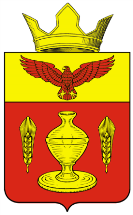 ВОЛГОГРАДСКАЯ ОБЛАСТЬПАЛЛАСОВСКИЙ МУНИЦИПАЛЬНЫЙ РАЙОНАДМИНИСТРАЦИЯ ГОНЧАРОВСКОГО СЕЛЬСКОГО ПОСЕЛЕНИЯ  ПОСТАНОВЛЕНИЕ   «16» сентября  2014г.                п.Золотари                                            №46«О порядке назначения и выплаты пенсии за выслугу летлицам, замещавших  муниципальные должности и должностимуниципальной службы Гончаровского сельского поселенияПалласовского муниципального района Волгоградской области»В соответствии со статьями 24 и 25 Федерального закона от 2 марта . № 25-ФЗ «О муниципальной службе в Российской Федерации», решением Гончаровского сельского Совета №18\1 от «26» августа 2013г. «Об утверждении Положения о пенсионном обеспечении за выслугу лет лиц, замещавших  муниципальные должности и должности муниципальной службы Гончаровского сельского поселения Палласовского муниципального района Волгоградской области», руководствуясь Уставом Гончаровского сельского поселения, администрация Гончаровского сельского поселенияП О С Т А Н О В Л Я Е Т:1. Утвердить Положение о порядке назначения и выплаты пенсии за выслугу лет лицам, замещавших  муниципальные должности и должности муниципальной службы Гончаровского сельского поселения Палласовского муниципального района Волгоградской области (приложение к настоящему постановлению).2. Контроль за исполнением настоящего постановления оставляю за собой.3. Настоящее постановление вступает в силу с момента его официального опубликования (обнародования).Глава Гончаровскогосельского поселения                                                                                К.У.НуркатовРег. №46/2014г.Приложение  к постановлению администрации Гончаровского сельского поселения№46 от «16»сентября 2014г.Положение
о порядке назначения и выплаты пенсии за выслугу лет лицам, замещавшим муниципальные должности и должности муниципальной службы Гончаровского сельского поселения Палласовского муниципального района Волгоградской области
1. Общие положения1.1. Настоящее Положение определяет порядок назначения и выплаты пенсии за выслугу лет лицам, замещавшим муниципальные должности и должности муниципальной службы Гончаровского сельского поселения Палласовского муниципального района Волгоградской области.1.2. Действие настоящего Положения распространяется на лиц, замещавших муниципальные должности и должности муниципальной службы, при соблюдении условий для назначения пенсии за выслугу лет, предусмотренных Положением о пенсионном обеспечении за выслугу лет лиц, замещавших муниципальные должности и должности муниципальной службы Гончаровского сельского поселения Палласовского муниципального района Волгоградской области, утвержденным решением Гончаровского сельского Совета  от «26» августа  2013 года № 18\1.2. Порядок назначения пенсии за выслугу лет2.1. Для назначения пенсии за выслугу лет лицо, замещавшее муниципальную должность или должность муниципальной службы, подает в администрацию Гончаровского сельского поселения лицу, ответственному за кадровую работу в администрации Гончаровского сельского поселения, письменное заявление на имя главы Гончаровского сельского поселения о назначении пенсии за выслугу лет (далее именуется - заявление) по форме согласно приложению 1 к настоящему Положению. Заявление регистрируется в день его подачи.  2.2. Лица, замещавшие муниципальные должности или должности муниципальной службы, вправе обращаться за пенсией за выслугу лет в любое время после возникновения права на нее.2.3. Пенсия за выслугу лет устанавливается со дня подачи заявления, но не ранее дня, следующего за днем освобождения от муниципальной должности или должности муниципальной службы, при условии соблюдения требований, предусмотренных законодательством.2.4. В случае реорганизации органа местного самоуправления заявление подается в кадровую службу органа местного самоуправления, которому в соответствии с законодательством переданы функции реорганизованного органа местного самоуправления.2.5. К заявлению прилагаются следующие документы:справка о размере ежемесячного денежного вознаграждения для назначения пенсии за выслугу лет лицу, замещавшему муниципальную должность, по форме согласно приложению 2 к настоящему Положению либо справка о размере среднемесячного денежного содержания для назначения пенсии за выслугу лет лицу, замещавшему должность муниципальной службы, по форме согласно приложению 3 к настоящему Положению. Подготовку названных справок осуществляет Бухгалтер Гончаровского сельского поселения;справка о периодах муниципальной службы и иных периодах замещения должностей, включаемых в стаж муниципальной службы для назначения пенсии за выслугу лет, по форме согласно приложению 4 к настоящему Положению. Подготовку справки осуществляет работник по делопроизводству Администрации Гончаровского сельского поселения;копия решения об освобождении от муниципальной должности или должности муниципальной службы;копия паспорта;копия трудовой книжки;копия военного билета (при наличии);копия справки МСЭК (при наличии инвалидности);выписка из протокола заседания совместной комиссии по определению стажа муниципальной службы муниципальным служащим Гончаровского сельского поселения Палласовского муниципального района об утверждении стажа муниципальной службы.2.6. Работник, ответственный за делопроизводство в администрации Гончаровского сельского поселения после получения заявления и документов, указанных в пункте 2.5 настоящего Положения, в месячный срок:проверяет правильность оформления заявления и соответствие содержащихся в нем сведений документу, удостоверяющему личность, и иным документам;проверяет соответствие представленных копий подлинникам, удостоверяет их, фиксирует выявленные расхождения;регистрирует заявление и выдает расписку-уведомление, в которой указываются дата приема заявления, перечень принятых и недостающих документов и сроки их представления;истребует от лиц, замещавших муниципальные должности или должности муниципальной службы, документы, необходимые для назначения пенсии за выслугу лет;оказывает содействие лицам, замещавшим муниципальные должности или должности муниципальной службы, в получении документов, необходимых для назначения пенсии за выслугу лет;обеспечивает подготовку документов, необходимых для назначения пенсии за выслугу лет;оформляет представление к назначению пенсии за выслугу лет по форме согласно приложению 5 к настоящему Положению и направляет пакет документов Бухгалтеру Гончаровского сельского поселения;в случае если работник, отвечающий за делопроизводство в администрации Гончаровского сельского поселения истребует от лиц, замещавших муниципальные должности или должности муниципальной службы, недостающие документы, необходимые для назначения пенсии за выслугу лет, срок, установленный абзацем первым настоящего пункта, приостанавливается до поступления указанных документов работнику, ответственному за делопроизводство.2.7. Бухгалтер Гончаровского сельского поселения в месячный срок:осуществляет проверку правильности оформления представленных документов;вносит на рассмотрение совместной комиссии администрации Гончаровского сельского поселения  и Гончаровского сельского Совета по рассмотрению вопросов пенсионного обеспечения за выслугу лет лиц, замещавших муниципальные должности и должности муниципальной службы Гончаровского сельского поселения (далее - совместная комиссия), представление к назначению пенсии за выслугу лет и прилагающиеся к нему документы;в случае если бухгалтер администрации Гончаровского сельского поселения дополнительно запрашивает недостающие документы, необходимые для назначения пенсии за выслугу лет лицам, замещавшим муниципальные должности или должности муниципальной службы, срок, установленный абзацем первым настоящего пункта, приостанавливается до поступления указанных документов бухгалтеру администрации  Гончаровского сельского поселения.2.8. Совместная комиссия на основе всестороннего, полного и объективного рассмотрения представленных документов в порядке, установленном положением о ней, принимает решение о назначении лицу, замещавшему муниципальную должность или должность муниципальной службы, пенсии за выслугу лет либо отказе в ее назначении в течение трех месяцев с момента внесения Бухгалтера администрации Гончаровского сельского поселения представления к назначению пенсии за выслугу лет и прилагающихся к нему документов на рассмотрение совместной комиссии.2.9. Решение совместной комиссии о назначении пенсии за выслугу лет носит рекомендательный характер, оформляется по форме согласно приложению 6 к настоящему Положению и направляется на рассмотрение Главе Гончаровского сельского поселения.2.10. На основании решения совместной комиссии Глава Гончаровского сельского поселения издает распоряжение о назначении пенсии за выслугу лет.2.11. Ведение пенсионной документации осуществляется Бухгалтером администрации Гончаровского сельского поселения.2.12. В случае решения совместной комиссии об отказе в назначении пенсии за выслугу лет Бухгалтер администрации Гончаровского сельского поселения в пятидневный срок со дня получения протокола заседания совместной комиссии передает председателю совместной комиссии проект письменного сообщения на имя лица, замещавшего муниципальную должность или должность муниципальной службы, о принятом решении с указанием причин отказа.2.13. Решение совместной комиссии об отказе в назначении пенсии за выслугу лет может быть обжаловано в суд.3. Порядок расчета пенсии за выслугу лет3.1. Бухгалтер администрации Гончаровского сельского поселения  в месячный срок со дня получения распоряжения Главы Гончаровского сельского поселения о назначении пенсии за выслугу лет:производит расчет размера пенсии за выслугу лет по форме согласно приложению 7 к настоящему Положению;в письменной форме информирует лицо, замещавшее муниципальную должность или должность муниципальной службы, о произведенном расчете размера пенсии за выслугу лет согласно приложению 8.3.2. В состав денежного вознаграждения, учитываемого при определении размера пенсии за выслугу лет, включаются фактически начислявшиеся выплаты, действовавшие в соответствии с законодательством на момент увольнения с муниципальной должности:1) ежемесячный оклад;2) дополнительные выплаты к ежемесячному окладу:ежемесячная дополнительная выплата;ежемесячное денежное поощрение;ежемесячная надбавка за работу со сведениями, составляющими государственную тайну;единовременная дополнительная выплата по итогам службы за год;дополнительная выплата в виде материальной помощи;единовременная дополнительная выплата при предоставлении ежегодного оплачиваемого отпуска.3.3. В состав денежного содержания, учитываемого при определении размера пенсии за выслугу лет, включаются фактически начислявшиеся выплаты, действовавшие в соответствии с законодательством на момент увольнения с должности муниципальной службы:1) должностной оклад;2) дополнительные выплаты к должностному окладу:ежемесячная надбавка за выслугу лет в зависимости от стажа муниципальной службы;ежемесячная надбавка за особые условия муниципальной службы;ежемесячная надбавка за классный чин;ежемесячная надбавка за работу со сведениями, составляющими государственную тайну;денежное поощрение по итогам службы за год;ежемесячное денежное поощрение;материальная помощь;единовременное денежное поощрение;ежемесячная надбавка к должностному окладу за исполнение обязанностей инспектора контрольно-счетного органа.3.4. Размер пенсии за выслугу лет лиц, замещавших должности муниципальной службы, исчисляется исходя из их среднемесячного денежного содержания за последние 12 полных месяцев муниципальной службы непосредственно перед увольнением.3.5. Для исчисления размера пенсии за выслугу лет лицам, замещавшим муниципальные должности или должности муниципальной службы, денежное вознаграждение или денежное содержание определяется по выбору этих лиц по должности, замещаемой на день достижения ими возраста, дающего право на трудовую пенсию по старости, либо по последней должности, замещаемой указанными лицами.В случае реорганизации или ликвидации органов МСУ либо сокращения должностей в указанных органах лица, замещающие муниципальные должности или должности муниципальной службы, при возникновении у них права на пенсию за выслугу лет имеют также право выбора должности, замещаемой на момент реорганизации или ликвидации органа МСУ либо ее сокращения, по которым им будет рассчитываться пенсия за выслугу лет.3.6. При замещении муниципальным служащим различных должностей муниципальной службы среднемесячное денежное содержание для исчисления размера пенсии за выслугу лет определяется с учетом замещавшихся должностей муниципальной службы.При этом для определения размера пенсии за выслугу лет ограничение общей суммы пенсий производится исходя из месячного должностного оклада по последней замещавшейся должности муниципальным служащим.3.7. При повышении (увеличении) в централизованном порядке ежемесячного денежного вознаграждения лиц, замещавших муниципальные должности, и ежемесячного денежного содержания лиц, замещавших должности муниципальной службы Гончаровского сельского поселения, ежемесячное денежное вознаграждение и ежемесячное денежное содержание рассчитывается с учетом повышения (увеличения) в следующем порядке:- если повышение (увеличение) произошло в расчетный период, выплаты, начисленные за предшествующий повышению период времени, увеличиваются на соответствующий коэффициент;- если повышение (увеличение) произошло после расчетного периода, повышается (увеличивается) ежемесячное денежное вознаграждение и ежемесячное денежное содержание за расчетный период на соответствующий коэффициент.3.8. Выплата пенсий за выслугу лет осуществляется Бухгалтером администрации Гончаровского сельского поселения путем перечисления на лицевые счета, открытые получателями пенсий в банковских учреждениях Российской Федерации.4. Порядок приостановления, возобновления и прекращения выплаты пенсии за выслугу лет4.1. При замещении вновь муниципальных должностей, государственных должностей Российской Федерации, замещаемых на постоянной основе, должностей муниципальной службы, государственной гражданской службы Российской Федерации или должности государственной службы иного вида лицом, получающим пенсию за выслугу лет, ее выплата приостанавливается со дня замещения одной из указанных должностей.4.2. Лицо, получающее пенсию за выслугу лет и замещающее одну из должностей, указанных в пункте 4.1 настоящего Положения, обязано в течение пяти дней со дня замещения должности представить Бухгалтеру Гончаровского сельского поселения заявление по форме согласно приложению 9 к настоящему Положению.4.3. При последующем освобождении от муниципальной должности, должности муниципальной службы, государственной должности Российской Федерации, субъекта Российской Федерации, должности, замещаемой на постоянной основе, государственной гражданской службы или государственной должности иного вида:выплата пенсии за выслугу лет возобновляется со дня, следующего за днем освобождения от должности, по заявлению лица по форме согласно приложению 9 к настоящему Положению, направленному Бухгалтеру администрации Гончаровского сельского поселения ;пенсия за выслугу лет может быть назначена по заявлению лица по вновь замещаемой должности в соответствии с порядком, предусмотренным разделом 2 настоящего Положения;по заявлению лица может быть произведен перерасчет размера пенсии за выслугу лет с учетом ежемесячного денежного вознаграждения или среднемесячного денежного содержания по муниципальной должности или должности муниципальной службы.Бухгалтер администрации Гончаровского сельского поселения в течение одного месяца со дня поступления заявления о приостановлении (прекращении, возобновлении) выплаты пенсии за выслугу лет принимает решение о приостановлении (прекращении, возобновлении) выплаты пенсии за выслугу лет по форме согласно приложению 10 к настоящему Положению.Выплата пенсии за выслугу лет прекращается в соответствии с действующим законодательством.Суммы пенсий за выслугу лет, излишне выплаченные лицу вследствие его недобросовестности либо счетной ошибки, возмещаются этим лицом, а в случае его несогласия взыскиваются в судебном порядке.5. Порядок перерасчета размера пенсии за выслугу лет5.1. Перерасчет размера пенсии за выслугу лет производится Бухгалтером  администрации Гончаровского сельского поселения  в следующих случаях:- при увеличении в централизованном порядке ежемесячного денежного вознаграждения лиц, замещавших муниципальные должности, и индексации должностного оклада муниципальных служащих со срока, указанного соответствующим правовым актом;5.2. Размер пенсии за выслугу лет изменяется:- при выявлении права на ее повышение - с первого числа месяца, следующего за тем, в котором последовало заявление о повышении пенсии за выслугу лет со всеми необходимыми документами;- при выявлении обстоятельств, влекущих уменьшение размера пенсии, - с первого числа месяца, следующего за тем, в котором наступили соответствующие обстоятельства.5.3. При увеличении стажа муниципальной службы, с учетом которого определен размер пенсии за выслугу лет, на один год либо большее число лет перерасчет пенсии производится по заявлению лица в соответствии с порядком, установленным настоящим Положением.Приложение 1к Положению о порядке назначенияи выплаты пенсии за выслугу летлицам, замещавшим муниципальныедолжности и должностимуниципальной службыГончаровского сельского поселенияПалласовского муниципальногорайона Волгоградской областизаявление.В соответствии с Положением о пенсионном обеспечении за выслугу лет лиц, замещавших муниципальные должности и должности муниципальной службы Гончаровского сельского поселения Палласовского муниципального района Волгоградской области, прошу назначить мне, замещавшему(ей) должность _________________________________________ (наименование должности, по которой рассчитывается ежемесячное денежное вознаграждение, среднемесячное денежное содержание) пенсию за выслугу лет.При замещении вновь государственных должностей Российской Федерации, субъектов Российской Федерации, муниципальных должностей, замещаемых на постоянной основе должностей государственной гражданской службы или должностей государственной службы иного вида, должностей муниципальной службы, а также в случае назначения пенсии за выслугу лет, предусмотренной федеральным законодательством или нормативными правовыми актами органов местного самоуправления, обязуюсь в пятидневный срок сообщить об этом Бухгалтеру Гончаровского сельского поселению.В случае переплаты пенсии за выслугу лет обязуюсь внести переплаченную сумму.Пенсию за выслугу лет прошу перечислять в ________________ (название банка) на мой лицевой счет N _______."__" ___________ ____ г. ______________________ (подпись заявителя)Заявление зарегистрировано: "__" ____________ ____ г.Приложение 2к Положению о порядке назначенияи выплаты пенсии за выслугу летлицам, замещавшим муниципальныедолжности и должности муниципальнойслужбы Гончаровского сельского поселения Палласовского муниципальногорайона Волгоградской областиСПРАВКА
о размере ежемесячного денежного вознаграждения для назначения пенсии за выслугу лет
___________________________________________
(фамилия, имя, отчество)
замещавшего(ей) муниципальную должность Гончаровского сельского поселения Палласовского района Волгоградской области
(наименование должности)
за период с _____ по _____ (число, месяц, год) (число, месяц, год)1) ежемесячный оклад;2) дополнительные выплаты к ежемесячному окладу:ежемесячная дополнительная выплата;ежемесячное денежное поощрение;ежемесячная надбавка за работу со сведениями, составляющими государственную тайну;единовременная дополнительная выплата по итогам службы за год;дополнительная выплата в виде материальной помощи;единовременная дополнительная выплата при предоставлении ежегодного оплачиваемого отпуска.ИтогоЕжемесячное денежное вознаграждение, учитываемое для установления пенсии за выслугу летРуководитель _______ _________________ (подпись) (инициалы, фамилия)бухгалтер _______ ____________ (подпись) (инициалы, фамилия)МП.Дата выдачи ___________ (число, месяц, год)Приложение 3к Положению о порядке назначенияи выплаты пенсии за выслугу летлицам, замещавшим муниципальныедолжности и должности муниципальнойслужбы Гончаровского сельского поселения Палласовского муниципальногорайона Волгоградской областиСПРАВКА
о размере среднемесячного денежного содержания для назначения пенсии за выслугу лет
____________________________________
(фамилия, имя, отчество)
замещавшего(ей) должность муниципальной службы Волгоградской области _____ за период с ______ по _______ (наименование должности, число, месяц, год) (число, месяц, год)1) должностной оклад;2) дополнительные выплаты к должностному окладу:ежемесячная надбавка за выслугу лет в зависимости от стажа муниципальной службы;ежемесячная надбавка за особые условия муниципальной службы;ежемесячная надбавка за классный чин;ежемесячная надбавка за работу со сведениями, составляющими государственную тайну;денежное поощрение по итогам службы за год;ежемесячное денежное поощрение;материальная помощь;единовременное денежное поощрение;ежемесячная надбавка к должностному окладу за исполнение обязанностей инспектора контрольно-счетного органаИТОГОСреднемесячное денежное содержание, учитываемое для назначения пенсии за выслугу летРуководитель _________ _______________ (подпись) (инициалы, фамилия)бухгалтер ______ _____________ (подпись) (инициалы, фамилия)М.П.Дата выдачи _________ (число, месяц, год)Приложение 4к Положению о порядке назначенияи выплаты пенсии за выслугу летлицам, замещавшим муниципальныедолжности и должности муниципальнойслужбы Гончаровского сельского поселения Палласовского муниципальногорайона Волгоградской областиСПРАВКА
о периодах муниципальной службы и иных периодах замещения должностей, включаемых в стаж муниципальной службы Гончаровского сельского поселения Палласовского муниципального района Волгоградской области для назначения пенсии за выслугу лет
________________________________ (фамилия, имя, отчество) замещавшего(ей) должность ______________________ (наименование должности)Ответственный за кадровую работу в администрации Гончаровского сельского поселения Палласовского муниципального района Волгоградской области________ __________ (подпись) (инициалы, фамилия)ДатаПриложение 5к Положению о порядке назначенияи выплаты пенсии за выслугу лет лицам,замещавшим муниципальные должностии должности муниципальной службыГончаровского сельского поселенияПалласовского муниципального районаВолгоградской областиПРЕДСТАВЛЕНИЕ
к назначению пенсии за выслугу летВ соответствии с Положением о пенсионном обеспечении за выслугу лет лиц, замещавших муниципальные должности и должности муниципальной службы Гончаровского сельского поселения Палласовского муниципального района Волгоградской области, утвержденным решением Гончаровского сельского Совета от «__»_______2013 г. N ___,прошу назначить пенсию за выслугу лет _______________ (фамилия, имя, отчество) замещавшему(ей) должность _____________________________________Стаж муниципальной службы составляет _______________________________Ежемесячное денежное вознаграждение (среднемесячное денежное содержание) для назначения пенсии за выслугу лет по должности ___________ (наименование должности) составляет _______ рублей _____ копеек, в том числе должностной оклад согласно штатному расписанию _______ рублей _____ копеек.Освобожден(а) от должности, по которой рассчитывается ежемесячное денежное вознаграждение (среднемесячное денежное содержание), по основанию _______________________________________________________________К представлению приложены:1) заявление о назначении пенсии за выслугу лет;2) справка о размере ежемесячного денежного вознаграждения для назначения пенсии за выслугу лет лицу, замещавшему муниципальную должность, либо справка о размере среднемесячного денежного содержания для назначения пенсии за выслугу лет лицу, замещавшему должность муниципальной службы;3) справка о периодах муниципальной службы и иных периодах замещения должностей, включаемых в стаж муниципальной службы для назначения пенсии за выслугу лет;4) копия решения об освобождении от муниципальной должности Гончаровского сельского поселения Палласовского муниципального района Волгоградской области или должности муниципальной службы Гончаровского сельского поселения Палласовского муниципального района Волгоградской области;5) копия паспорта;6) копия трудовой книжки;7) копия военного билета (при наличии);8) копия справки МСЭК (при наличии инвалидности);9) выписка из протокола заседания совместной комиссии по определению стажа муниципальной службы муниципальным служащим Гончаровского сельского поселения об утвержденном стаже муниципальной службы.Ответственный за кадровую работу в администрации Гончаровского сельского поселения Палласовского муниципального района Волгоградской области ___________ ________________ (подпись) (инициалы, фамилия)М.П. "__" ____________ ____ г.Приложение 6к Положению о порядке назначенияи выплаты пенсии за выслугу летлицам, замещавшим муниципальныедолжности и должности муниципальнойслужбы Гончаровского сельского поселения Палласовского муниципальногорайона Волгоградской областиРЕШЕНИЕ
совместной комиссии администрации Гончаровского сельского поселения и Гончаровского сельского Совета по рассмотрению вопросов пенсионного обеспечения за выслугу лет лиц, замещавших муниципальные должности и должности муниципальной службы Гончаровского сельского поселенияВ соответствии с Положением о пенсионном обеспечении за выслугу лет лиц, замещавших муниципальные должности и должности муниципальной службы  Гончаровского сельского поселения Палласовского муниципального района Волгоградской области, утвержденным решением Гончаровского сельского Совета от «__»______2013 г. N ___, рекомендовать главе Гончаровского сельского поселения назначить пенсию за выслугу лет с "__" ____________ 20__ г._________________________________________________________________________(фамилия, имя, отчество)замещавшему(ей) должность __________________________________________исходя из стажа муниципальной службы ____ лет, составляющую суммарно с учетом государственной пенсии ______ рублей _____ копеек.Среднемесячное денежное содержание (ежемесячное денежное вознаграждение) по указанной должности составляет _______ рублей _____ копеек,в том числе должностной оклад ______ рублей ______ копеек.Председатель комиссии ______ _________ (подпись) (инициалы, фамилия)Секретарь комиссии ________ _________ (подпись) (инициалы, фамилия)О принятом решении заявителю и в администрацию Гончаровского сельского поселения сообщено:__________ (дата)____________ (номер извещения)                                                      Приложение 7                                                                                             к Положению о порядке назначения                                                                                       и выплаты пенсии за выслугу лет                                                                                             лицам, замещавшим муниципальные                                                                                     должности и должности муниципальнойслужбы Гончаровского сельского поселения                                                                                  Палласовского муниципального                                                                                 района Волгоградской областиР А С Ч Е Тразмера пенсии за выслугу лет            В соответствии с Положением о пенсионном обеспечении за выслугу лет лиц, замещавших муниципальные должности и должности муниципальной службы Гончаровского сельского поселения Палласовского муниципального района Волгоградской области, утвержденным решением Гончаровского сельского Совета от «__» ______ 2012г. № 11/3 и на основании распоряжения Главы Гончаровского сельского поселения от «__» ____ 20__г. № ____     1) установить пенсию за выслугу лет в размере _________  рублей  в месяц, составляющей ______ процентов среднемесячного денежного содержания (ежемесячного денежного вознаграждения) ;    2) приостановить выплату пенсии за выслугу лет с _____________                                                                                                                     (дата)в связи с _______________________________________________________;                                                            (указать основание)    3) возобновить выплату пенсии за выслугу лет с _______________                                                                                                                   (дата)в связи с _______________________________________________________;                                                          (указать основание)    4) прекратить выплату пенсии за выслугу лет с ________________                                                                                                                (дата)в связи с ________________________________________________________                                                           (указать основание)Бухгалтер администрации Гончаровского сельского поселения Палласовского муниципального района Волгоградской области                                                        ФИО                      "_____" ___________ 200___ г.Приложение 8к Положению о порядке назначенияи выплаты пенсии за выслугу летлицам, замещавшим муниципальныедолжности и должности муниципальнойслужбы Гончаровского сельского поселения Палласовского муниципальногорайона Волгоградской области"__" ___________ 20__ г.Уведомление о назначении и размере пенсии за выслугу летУважаемый(ая) _____________________________ (фамилия, имя, отчество)Бухгалтер администрации Гончаровского сельского поселения сообщает, что с _________________________ Вам установлена пенсия за выслугу лет в размере ______ рублей.При замещении вновь государственных должностей Российской Федерации, субъектов Российской Федерации, муниципальных должностей, замещаемых на постоянной основе, должностей гражданской службы или должностей государственной службы иного вида, должностей муниципальной службы Вы обязаны сообщить об этом в пятидневный срок в Бухгалтерию администрации Гончаровского сельского поселения.Бухгалтер  администрации Гончаровского сельского поселения _________ ______________(подпись) (инициалы, фамилия)М.П.Приложение 9к Положению о порядке назначенияи выплаты пенсии за выслугу летлицам, замещавшим муниципальныедолжности и должности муниципальнойслужбы Гончаровского сельского поселения Палласовского муниципальногорайона Волгоградской областиЗАЯВЛЕНИЕВ соответствии с Положением от _________ г. N ______ "О пенсионном обеспечении за выслугу лет лиц, замещавших муниципальные должности и должности муниципальной службы Гончаровского сельского поселения Палласовского муниципального района Волгоградской области" прошу приостановить (прекратить, возобновить) (нужное подчеркнуть) мне выплату пенсии за выслугу лет на основании __________________________ [решение государственного (муниципального) органа] о возобновлении государственной (муниципальной) службы, прекращении государственной (муниципальной) службы, избрании на выборную государственную (муниципальную) должность, о назначении ежемесячного пожизненного содержания, либо дополнительного ежемесячного материального обеспечения, либо дополнительного пожизненного ежемесячного материального обеспечения, либо ежемесячной доплаты к пенсии, либо пенсии за выслугу лет в соответствии с законодательством Российской Федерации, иных субъектов Российской Федерации либо нормативными правовыми актами органов местного самоуправления]К заявлению прилагается: ____________________________ [копия решения государственного (муниципального) органа о возобновлении государственной (муниципальной) службы, прекращении государственной (муниципальной) службы, избрании на выборную государственную (муниципальную) должность, копия документа, подтверждающего назначение ежемесячного пожизненного содержания, либо дополнительного ежемесячного материального обеспечения, либо дополнительного пожизненного ежемесячного материального обеспечения, либо ежемесячной доплаты к пенсии, либо пенсии за выслугу лет в соответствии с законодательством Российской Федерации, иных субъектов Российской Федерации или нормативными правовыми актами органов местного самоуправления](подпись заявителя)"__" ____________ г. ______Заявление зарегистрировано: "__" ___________ ____ г._______________________________ (должность работника, отвечающего за кадровую работу в администрации Гончаровского сельского поселения) (подпись) (инициалы, фамилия)Приложение 10к Положению о порядке назначенияи выплаты пенсии за выслугу летлицам, замещавшим муниципальныедолжности и должности муниципальнойслужбы Гончаровского сельского поселения Палласовского муниципальногорайона Волгоградской областиРЕШЕНИЕ
о приостановлении (возобновлении, прекращении) выплаты пенсии за выслугу летВ соответствии с личным заявлением и на основании _______________________________________________________________________ (указать основание)приостановить (возобновить, прекратить) (нужное подчеркнуть) с _____ (число, месяц, год) выплату пенсии за выслугу лет _____________ (фамилия, имя, отчество, номер пенсионного дела)Бухгалтер  администрации Гончаровского сельского поселения Палласовского муниципального района Волгоградской области _________ _____________ (подпись) (инициалы, фамилия)Главе Гончаровского сельского поселенияот _________________________________________________________________________проживающего(ей) по адресу:(должность работника, отвечающего за кадровую работу)(подпись)(инициалы, фамилия)М.П.Ежемесячное денежное вознаграждениеРазмер выплат в месяцРазмер выплат в месяцв процентахв рублях, копейках123Денежное содержаниеРазмер выплат в месяцРазмер выплат в месяцРазмер выплат за 12 месяцев (рублей, копеек)в процентахв рублях, копейках1234N п/пНомер записи в трудовой книжкеДатаДатаДатаЗамещаемая должностьНаименование организацииПродолжительность муниципальной службы (иных периодов замещения должностей, включаемых в стаж муниципальной службы Волгоградской области)Продолжительность муниципальной службы (иных периодов замещения должностей, включаемых в стаж муниципальной службы Волгоградской области)Продолжительность муниципальной службы (иных периодов замещения должностей, включаемых в стаж муниципальной службы Волгоградской области)Продолжительность муниципальной службы (иных периодов замещения должностей, включаемых в стаж муниципальной службы Волгоградской области)Продолжительность муниципальной службы (иных периодов замещения должностей, включаемых в стаж муниципальной службы Волгоградской области)Продолжительность муниципальной службы (иных периодов замещения должностей, включаемых в стаж муниципальной службы Волгоградской области)Стаж муниципальной службы, принимаемый для исчисления пенсии за выслугу летСтаж муниципальной службы, принимаемый для исчисления пенсии за выслугу летСтаж муниципальной службы, принимаемый для исчисления пенсии за выслугу летгодмесяцчислов календарном исчислениив календарном исчислениив календарном исчислениив льготном исчислениив льготном исчислениив льготном исчислениилетмесяцевднейлетмесяцевднейлетмесяцевднейГлаве Гончаровского сельского поселенияПалласовского муниципального района Волгоградской областиНуркатову К.У.          Бухгалтеру администрации Гончаровского                     сельского поселенияПалласовского муниципального района Волгоградской областиБухгалтеру администрации Гончаровского                     сельского поселенияПалласовского муниципального района Волгоградской областиБухгалтеру администрации Гончаровского                     сельского поселенияПалласовского муниципального района Волгоградской областиБухгалтеру администрации Гончаровского                     сельского поселенияПалласовского муниципального района Волгоградской области(инициалы, фамилия)(инициалы, фамилия)(инициалы, фамилия)(инициалы, фамилия)от(фамилия, имя, отчество заявителя)(фамилия, имя, отчество заявителя)(фамилия, имя, отчество заявителя)домашний адресдомашний адресдомашний адрестелефонтелефон